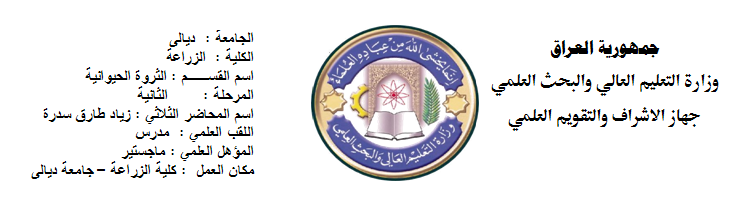 (( أستمارة الخطة التدريسية السنوية ))المقرر الدراسي : كيمياء حيوية                               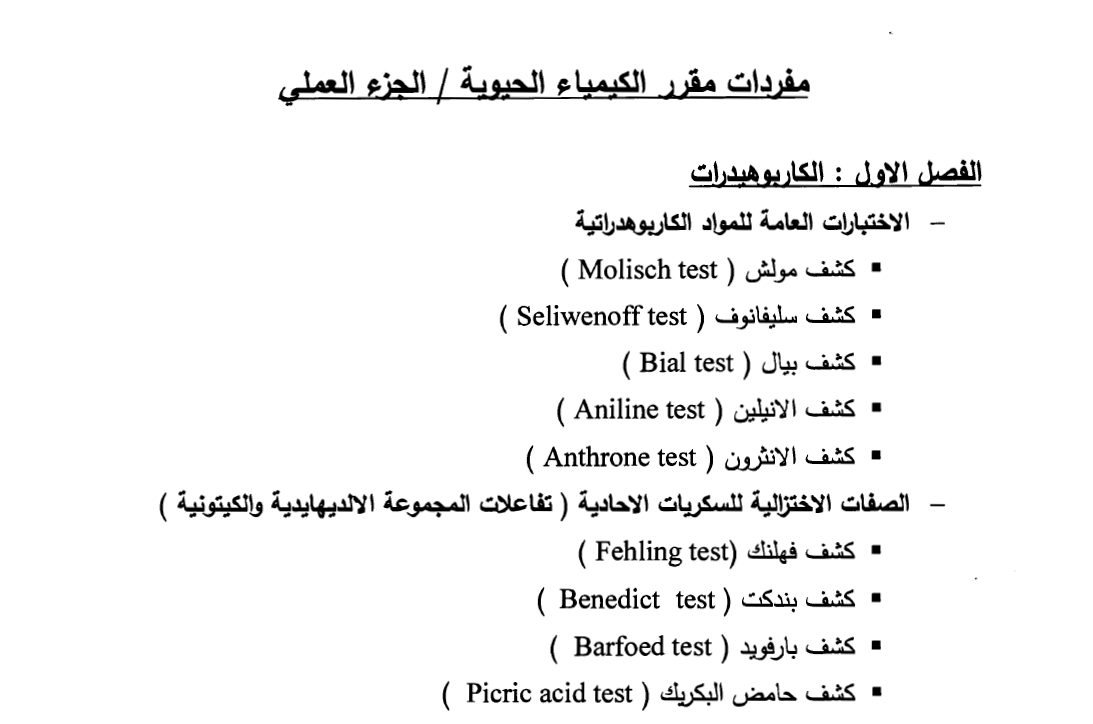 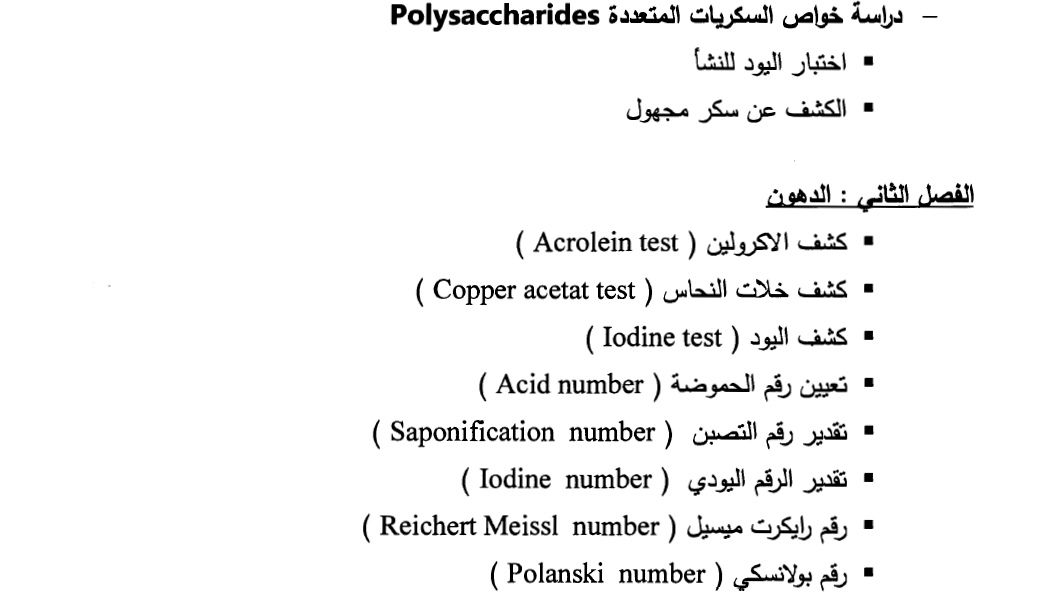 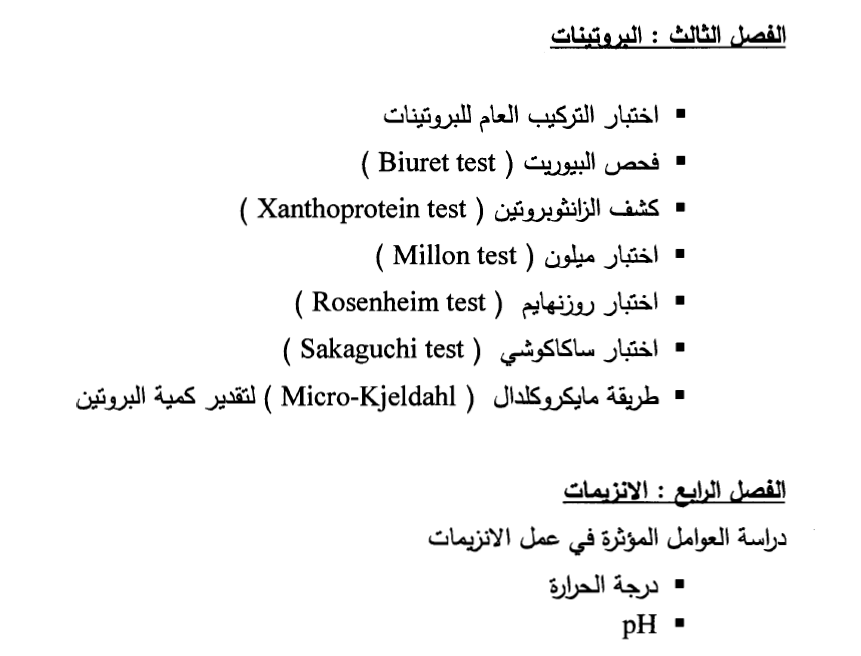 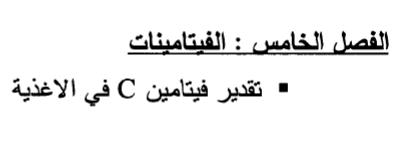 زياد طارق سدرة سم التدريسي: Ziadsedrah@yahoo.comالبريد الالكتروني:الكيمياء الحيويةاسم المادة:الفصل الربيعيمقررالفصل:اعطاء الطالب فكرة عن تركيب ووظائف المركبات العضوية في الخلية(الماء ,الكاربوهيدرات,الدهون ,البروتيانات,الحوامض النووية,الانزيمات,الفيتامينات,العناصر المعدنية)اهداف المادة:الكيمياء الحيوية الزراعية / مطبعة جامعة بغداد (ج1,ج2)د.علي محمد حسن                  د.سعد خليل شهابالتفاصيل الاساسيه للمادة: مدخل الى الكيمياء الحياتية  /د.خولة احمد فليح-   Lehninger Biochemistry - الكتب المنهجية:مقدمة لميكروبيولوجيا التربة   تاليف  /مارتن الكسندرالانترنتالمصادر الخارجية:تقديرات الفصل:معلومات اضافية:عدد الساعات النظريةعدد الساعات العمليةالوحداتالفصل الدراسي233.5الربيعيالاسبوعالتاريخالمادة النظريةالمادة العمليةالملاحظات1الكيمياء الحيوية : تعريفها ، اقسامها ، مجالاتها اهمية الخلية في دراسة الكيمياء الحيوية 2الكربوهيدرات ، تعريفها ، انتشارها ، اهميتها ، تصنيفها 3الكربوهيدرات ، التركيب الحلقي ، ظاهرة الايزوميرزم و النشاط الضوئي 4الدهون : تعريفها ، انتشارها ، اهميتها ، خواصها ، تركيبها الكيمياوي 5الدهون : الحوامض الدهنية ، الكليسيريدات ، الفوسفولبيدات ، الشموع ، الستيرولات 6البروتينات : تعريفها ، وظائفها ، فوائدها ، تصنيفها 7البروتينات : مستويات التركيب البنائي ، العوامل المؤثرة على الصفات الطبيعية 8الانزيمات : تعريفها ، اهميتها ، خواصها ، المواقع الفعالة ، التسمية والتصنيف 9الحوامض النووية : تعريفها ، مكوناتها ، الاهمية الحيوية ، تركيب DNA   ,   RNA10الفيتامينات : تعريفها ، اهميتها ، انواعها الذائبة و الذائبة في الماء 11علم الطاقة الحيوي  قوانين الحركة الحرارية ، الطاقة الحرة ، المركبات الفوسفاتية عالية الطاقة 12التمثيل الغذائي للكربوهيدرات : هضمها ، الاكسدة اللاهوائية  13الاكسدة الهوائية للكربوهيدرات و التخليق الحيوي لها 14التمثيل الغذائي للدهون : هضمها ، تمثيلها و التخليق الحيوي لها15التمثيل الغذائي للبروتينات ، هضمها ، تمثيل الحوامض الامينية ، التخليق الحيوي للبروتين 